Name: _________________________________________________________________________ Date: _________ Hour: _____History of the Earth TimelineDirections: Use the timeline of Earth’s geologic history below to answer questions 1-10. Your answers must be in complete sentences to receive credit!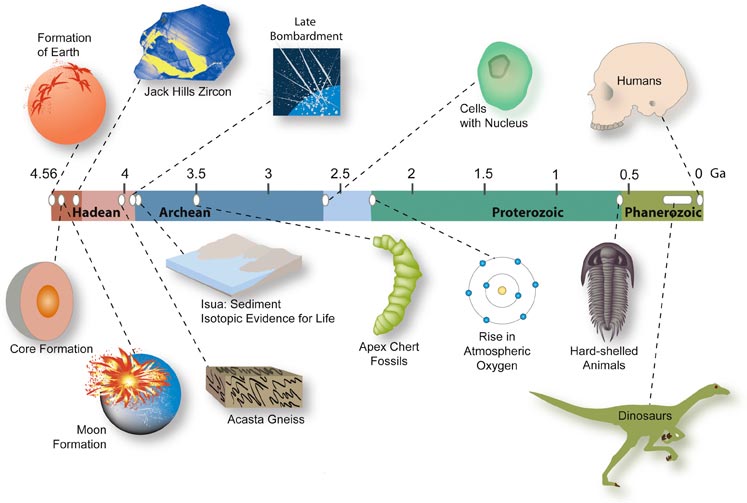 1. How many billion years ago did Earth form?			2. What happened approximately 2.6 billion years ago?3. Did the formation of Earth’s core occur before or 		4. How many billions of years ago did a rise in atmosphericafter the formation of the moon?				oxygen occur?5. What geological event occurred 0.6 billion years ago?		6. What events occurred between 3 and 4 billion years ago?7. How many billion years ago did the dinosaurs exist?		8. Does this timeline represent all of Earth’s geologic history?								Why or why not? Explain. “History of the Earth” Create Your Own TimelineUse the equation below to figure out the history of the Earth on a meter stick.1 meter = _____ cm				Divide :    Year   x 100 = _____ cmYearEventCalculationResult (cm to mark)5 billionEarth was formed with the other planets.5/5 x 100 = 100100 cm3.7 billionEarth’s crust became solid3.7/5 x 100 = 74 74 cm3.5 billionBacteria appears3.5/5 x 100 = 70 70 cm3.25 billionPhotosynthesis begins in ocean2.4 billionOceans have a large amount of oxygen1.9 billionSea sponges in oceans appear.65 billionFirst multi-cellular organisms appear.5 billionFirst land plants appear.44 billionSpiders, scorpions, insects, complex plants appear.41 billionFirst fish appear.35 billionAmphibians appear, trees spread, first forest.3 billionWinged insects, cockroaches appear.25 billionMass extinction- 99% of all life.245 billionAge of the Dinosaurs begins.15 billionSupercontinent Pangaea breaks up.14 billionSharks, bees, butterflies, flowering plants appear .065 billionAge of Dinosaurs ends, pigs cats, bears, whales appear.001 billionFirst Humans appear